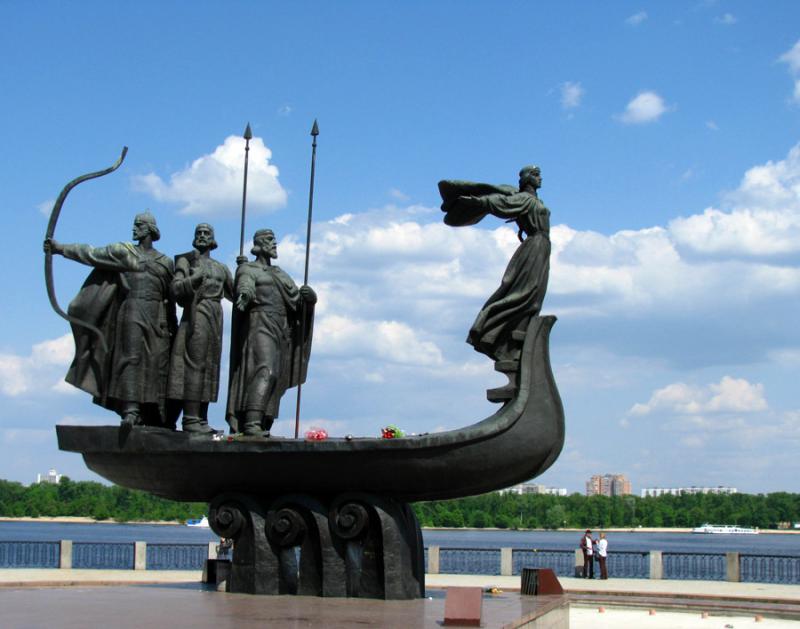 Робота  ученицілітературної студії «Перлинка» СЗШ № 12 м. НовомосковськаПшеничної Настасії Сергіївни, 6-А класКерівник -  Холодна Н.Я.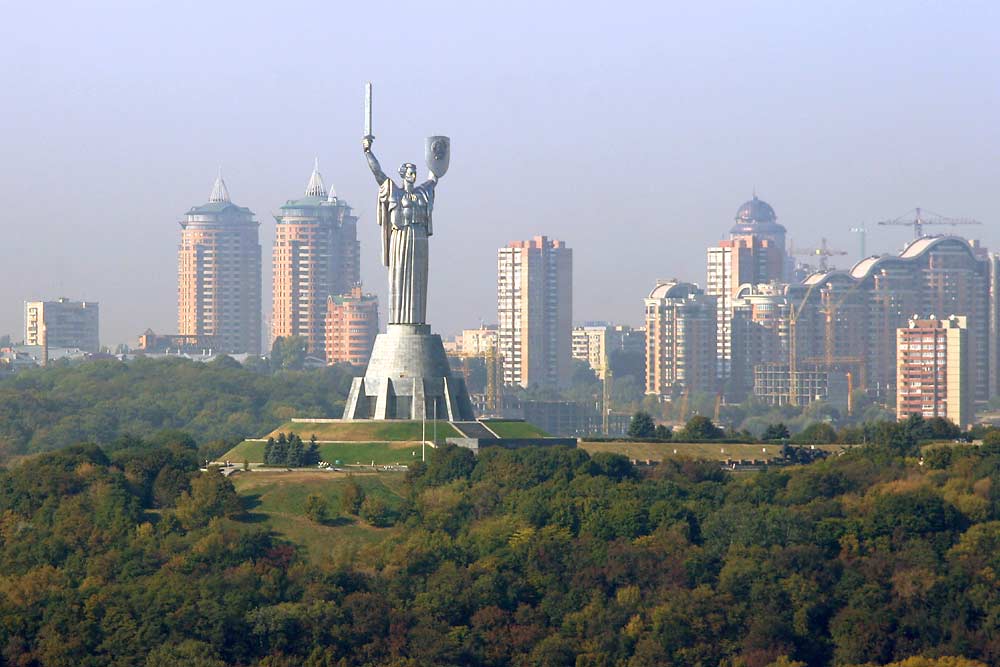 Заснування КиєваВ давнину, в часи далекі,Полетів в політ лелека.Покружляв, на гору сівІ таке собі уздрів:Три брати - Щек, Кий, Хорив -Дивлячись на довгий рів,Стали думати – гадати,Як їм місто збудувати.Обізвався старший Кий-До роботи був палкий:- Річка поряд протікає,Ліс навкруг оберігає,Бути місту тут, гадаю,І про це вас сповіщаю.-Так,- погодились брати,-Треба нам в народ іти,Мур і  браму збудувати.Церкву й білії палати.1Закипіла вмить робота,Кожному була турбота:Хто каміння нагортав,Дехто браму будував.Рили рів, робили вхід;Працював увесь нарід.Місто гарно збудували,Києвом його назвали.Білокам’яні церквиБачимо і зараз ми.Київ – центром є країни.І народ у нас єдиний!Кия будем прославляти,Що зміг місто збудувати.Нас нікому не здолати.Україна- наша мати.2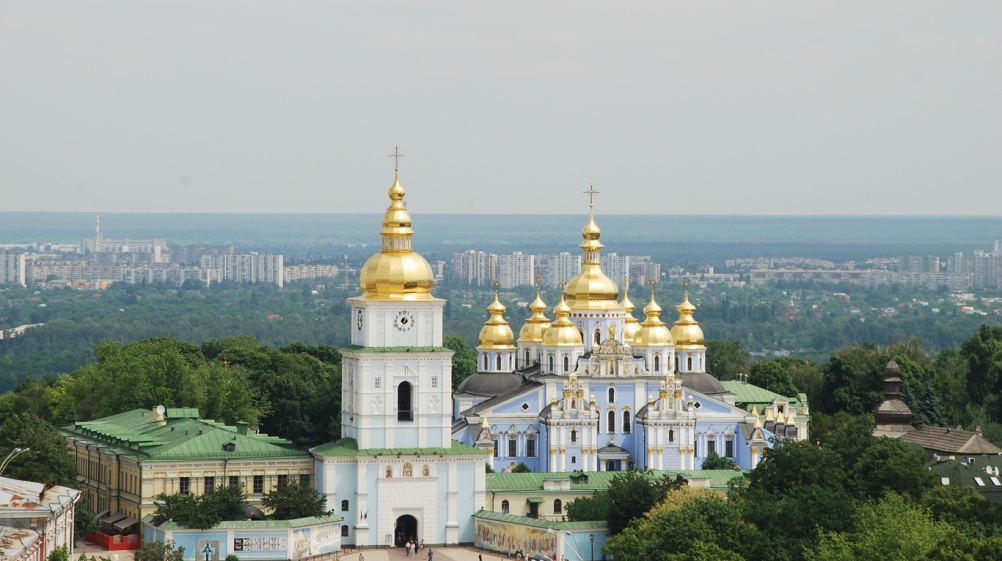 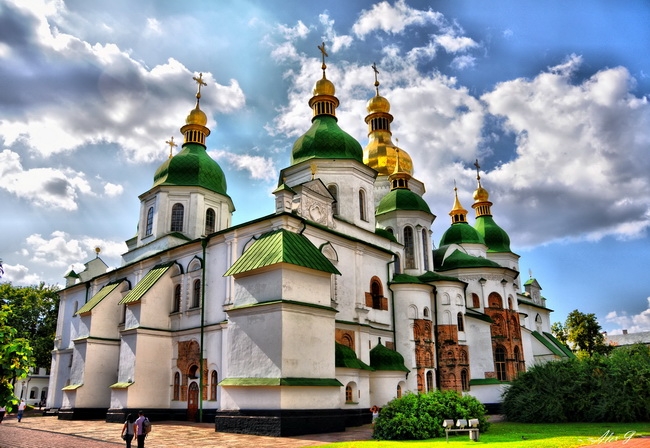 3